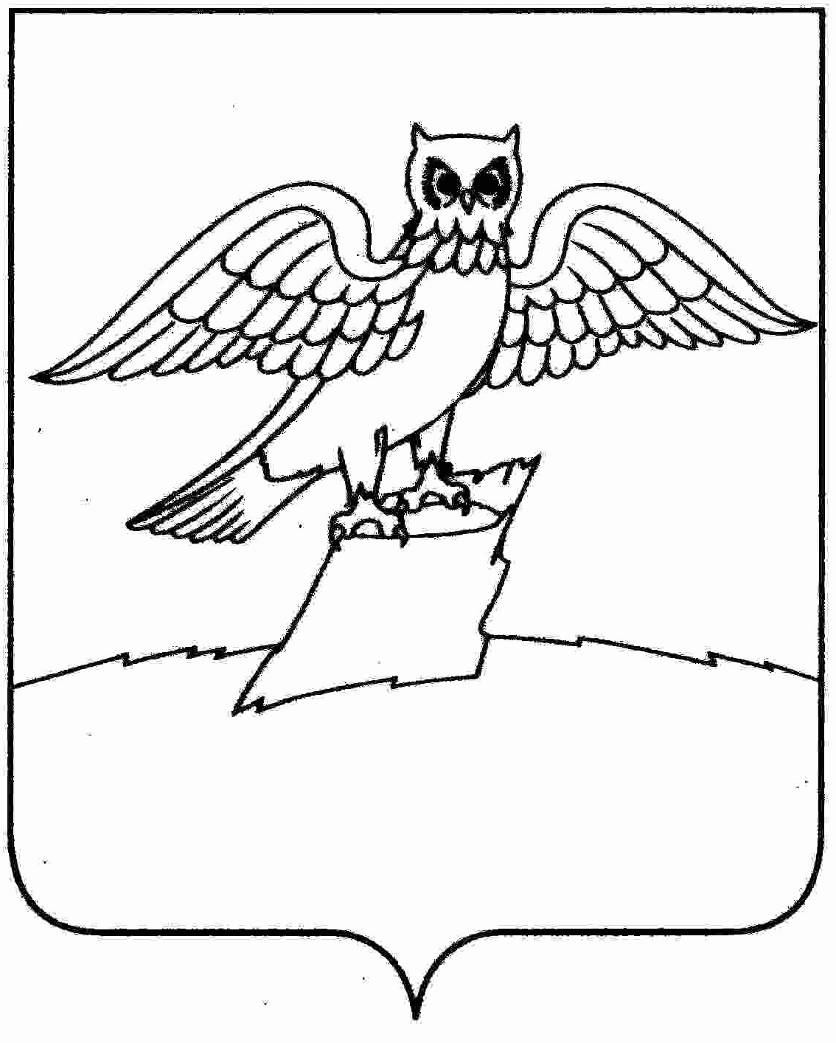 АДМИНИСТРАЦИЯ ГОРОДА КИРЖАЧКИРЖАЧСКОГО РАЙОНАР А С П О Р Я Ж Е Н И Е  21.05.2019                                                                                                             № 58-р      В целях реализации положений Федерального закона от 27.07.2006 №152-ФЗ «О персональных данных», постановления главы города Киржач от 27.10.2016 №1056 «Об утверждении политики безопасности информационных систем персональных данных в администрации города Киржач Киржачского района Владимирской области», в соответствии с кадровыми изменениями в аппарате администрации города Киржач Киржачского района Владимирской области и введением в эксплуатацию новых рабочих станций, на которых осуществляется обработка персональных данных: 1. Внести в распоряжение главы города Киржач от 31.10.2016 №176-р «Об утверждении нормативных документов по защите персональных данных» (далее – распоряжение по защите ПДН) следующие изменения:1.1. Приложения 1, 4, 5, 7, 18 распоряжения по защите ПДН изложить в новой редакции согласно приложению к настоящему распоряжению.  2. Распоряжение администрации города Киржач от 29.05.2019 года №67-р «О внесении изменений в распоряжение главы города  Киржач от 31.10.2016 №176-р «Об утверждении нормативных документов по защите персональных данных» считать утратившим силу.3. Контроль за исполнением настоящего распоряжения оставляю за собой.Глава администрации                                                                     Н.В. СкороспеловаПриложениек  распоряжению администрациигорода Киржачот 21.05.2019  №58-рПЕРЕЧЕНЬперсональных данных, обрабатываемых в администрации города Киржач Киржачского района Владимирской областиПеречень персональных данных (далее – ПДн) сотрудников администрации города Киржач Киржачского района Владимирской области (далее – Администрация), обрабатываемых в информационных системах персональных данных Администрации:2.  Перечень ПДн граждан, не являющихся сотрудниками Администрации, обрабатываемых в информационных системах персональных данных Администрации:3. Перечень персональных данных, обрабатываемых без использования средств автоматизации:Список лиц,  имеющих доступ к персональным данным  администрации города Киржач Киржачского района Владимирской области Для выполнения своих должностных обязанностей к персональным данным администрации города Киржач имеют доступ следующие сотрудники:Разрешительная система (матрица) доступа к персональным данным администрации  города Киржач Киржачского района Владимирской области Доступ к бумажным носителям персональных данных.1.1. Доступ к персональным данным сотрудников администрации города Киржач Киржачского района Владимирской области (далее – Администрация) на бумажных носителях имеют следующие сотрудники:Доступ к персональным данным граждан в Администрации на бумажных носителях имеют следующие сотрудники:1.3. Каждый сотрудник Администрации имеет доступ к своим персональным данным.1.4. Доступ к персональным данным граждан имеют только те сотрудники Администрации, которым такой доступ необходим для выполнения должностных обязанностей.Доступ к персональным данным информационных систем персональных данных (далее – ИСПДн).2.1. Пользователи:2.2. Информационные объекты доступа. 
2.3. Технические объекты доступа. 
2.4. Субъекты доступа.2.5. Матрица доступа на сетевом уровне.2.6. Разрешительная система на уровне приложений.Список помещений администрации города Киржач Киржачского района Владимирской области, в которых обрабатываются персональные данные, и доступ к нимСписок помещений администрации города Киржач Киржачского района Владимирской области (далее – Администрация), в которых обрабатываются персональные данные.1.1. 601021, г. Киржач, мкр-н Красный Октябрь, ул. Пушкина, д.8 бСписок сотрудников, имеющих доступ в помещения, в которых обрабатываются персональные данные.	2.1. Допуск в соответствующие помещения руководящих лиц Администрации, сотрудников контролирующих органов, отделов Администрации, организаций, подведомственных Администрации, лиц, осуществляющих проведение ремонтных, наладочных и других работ и иных категорий граждан осуществляется сотрудниками Администрации, имеющими постоянный доступ в помещения, в которых обрабатываются и хранятся персональные данные. Ремонтные, наладочные и другие виды работ, прием граждан осуществляются только в присутствии сотрудников, имеющих постоянный доступ в помещения, где обрабатываются и хранятся персональные данные.Описание технологических процессов обработки персональных данных в администрации города Киржач Киржачского района Владимирской областиОписание технологического процесса обработки персональных данных в информационной системе персональных данных «Сотрудники» (далее – ИСПДн «Сотрудники») администрации города Киржач Киржачского района Владимирской области (далее – Администрация):1. Субъекты доступа ИСПДн «Сотрудники» перечислены в Разрешительной системе (матрице) доступа.2. Объектами доступа ИСПДн «Сотрудники» являются 6 автоматизированных рабочих мест (далее – АРМ): все 6 АРМ входят в сегмент ЛВС, не включенный в общую ЛВС Администрации.3. Программное обеспечение (далее - ПО) АРМ:- операционные системы: MS Windows 10 Professional, MS WINDOWS 7 Professional;- антивирусное ПО: Dr.Web Security Space версии 12.0;- офисное ПО: MS Office 2007;- специализированное ПО: «1С-Предприятие: Бухгалтерия государственного учреждения»,  «1С-КАМИН: Расчет заработной платы для бюджетных учреждений», «Налогоплательщик ЮЛ».4.  Сбор персональных данных сотрудников происходит от самих субъектов.5. Персональные данные вводятся в электронные базы данных посредством специализированного ПО.6. С персональными данными (далее – ПДн) в базах данных могут производиться следующие действия:  чтение, модификация, передача.7. Хранение персональных данных осуществляется на несъемных жестких магнитных дисках АРМ ИСПДн «Сотрудники», резервные копии данных хранятся на отчужденных съемных носителях у Администратора безопасности ИСПДн «Сотрудники».  8. Передача персональных данных в МИФНС России №11 по Владимирской области, Управление ПФР в Киржачском районе, Филиал №3 ГУ - ВРО ФСС РФ и ДО «Отделение в г.Киржач» осуществляется с 1 (одного) АРМ, при этом используются средства криптографической защиты.9. Схема информационных потоков в ИСПДн «Сотрудники».Описание технологического процесса обработки персональных данных в информационной системе персональных данных «Граждане» (далее – ИСПДн «Граждане») Администрации:1. Субъекты доступа ИСПДн «Граждане» перечислены в Разрешительной системе (матрице) доступа.2. Объектами доступа ИСПДн «Граждане» являются 2 АРМ, входящие в состав ЛВС Администрации.3. ПО АРМ:- операционная система: MS Windows 7 Professional, Windows 10 Professional;- антивирусное ПО: Dr.Web Security Space версии 12.0;- офисное ПО: MS Office 2007;- специализированное ПО: ПК «ЗУМО» - Сведения о земельных участках муниципальных образований, «Квартплата «Практикум».4.  Сбор ПДн граждан происходит от самих субъектов.5. ПДн вводятся в электронные базы данных посредством специализированного ПО.6. С ПДн в базах данных могут производиться следующие действия: чтение, модификация.7. Хранение персональных данных осуществляется на несъемных жестких магнитных дисках АРМ ИСПДн «Граждане», резервные копии данных хранятся на отчужденных съемных носителях у Администратора безопасности ИСПДн «Граждане».  8. Передача ПДн граждан с АРМ не производится.9. Схема информационных потоков в ИСПДн «Граждане».О внесении изменений в распоряжение главы города  Киржач от 31.10.2016 №176-р «Об утверждении нормативных документов по защите персональных данных»Автоматизированные средстваобработки ПДнСодержание ПДнОтделы,обрабатывающиеПДнОбоснованиеобработки«1С-Предприятие:Бухгалтерия государственного учреждения» ФИОДата рождения    Адрес места жительства           Паспортные данные         Финансовый отдел АдминистрацииТрудовойкодекс РФ«1С-КАМИН: Расчет заработной платы для бюджетных учреждений»           ФИО              Дата рождения    Адрес места жительства           Паспортные данныеСНИЛС            ИНН              Стаж             Должность        Сведения о       заработной плате Инвалидность     Финансовый отдел АдминистрацииТрудовойкодекс РФ«Налогоплательщик ЮЛ»ФИОПаспортные данныеАдрес места жительстваИНННомер телефонаФинансовый отдел АдминистрацииНалоговый кодекс РФАвтоматизированные средстваобработки ПДнСодержание ПДнОтделы,обрабатывающиеПДнОбоснованиеобработкиПК «ЗУМО» - Сведения о земельных участках муниципальных образованийФИОПаспортные данныеАдресДанные свидетельства о праве собственностиОтдел по имуществу и землеустройству АдминистрацииФедеральный закон от 06.10.2003 №131-ФЗ «Об общих принципах организации местного самоуправления в Российской Федерации»«Квартплата «Практикум»ФИОАдрес места жительстваОтдел по имуществу и землеустройству АдминистрацииЖилищный кодекс РФВид документа, содержащего ПДнСодержание ПДнЛичная карточка сотрудника (форма Т2)ФИОДата рожденияПаспортные данныеАдрес места жительстваИННСНИЛССведения об образованииСведения о предыдущих местах работыСведения о стаже работыДолжностьСведения о семейном положенииТрудовой договорФИОДата рожденияПаспортные данныеСНИЛСДолжностьСведения о заработной платеТрудовая книжкаФИОСведения о предыдущих местах работыДолжностьСведения о доходах, об имуществе и обязательствах имущественного характера ФИОДолжностьСведения о доходахСведения об имущественном положенииРаспоряжение администрации города Киржач по личному составу, приказы по личному составу подведомственных учрежденийФИОДолжностьДоговор найма жилого помещения, приватизации, аренды, купли-продажи, соглашение о перераспределении земельных участков,  об установлении долей в праве собственности, акт освидетельствования основных работ по строительству (реконструкции) объекта индивидуального жилищного строительства на территории муниципального образования город Киржач с привлечением средств материнского капитала ФИОПаспортные данныеАдрес места жительстваПротокол об административном правонарушенииФИОПаспортные данныеАдрес места жительстваМесто работы, занимаемая должностьСемейное положениеСумма ежемесячного доходаНомер телефонСвидетельство о государственной регистрации права собственностиФИОСНИЛСКотировочная заявка (от физического лица)ФИОПаспортные данныеАдрес места жительстваНомер телефонаАдрес электронной почтыРеквизиты банковского счетаРазрешение на строительство, разрешение на ввод объекта в эксплуатацию ФИОАдрес места жительстваОрдер на право производства земельных работ на территории муниципального образования город Киржач Киржачского района Владимирской областиФИОНомер телефонаСудебная документацияВсе ПДн, определяемые пунктом 1 статьи 3 главы 1 Федерального закона от 27.07.2006 №152-ФЗ «О персональных данных»Заявление о начислении субсидии, выплачиваемой в целях соблюдения установленного предельного индекса изменения размера вносимой гражданами платы за коммунальные услугиФИОПаспортные данныеАдрес места жительстваНомер телефонаАдрес электронной почтыРеквизиты банковского счетаСведения о начислениях и взаиморасчетахДолжностьФИОЗаведующий информационно-компьютерным отделом МКУ «Управление городским хозяйством»Янгильдин Артем ВалерьевичЗаведующий отделом организационно-контрольной и кадровой работы Штроткина Ирина НиколаевнаЗаведующий отделом по имуществу и землеустройству Губарева Светлана НиколаевнаЗаведующий отделом муниципальных закупок Никитина Лаура ПавловнаЗаведующий финансовым отделом Сидорова Татьяна НиколаевнаЗаведующий отделом ГО и ЧС Леонова Нина СергеевнаЗаведующий юридическим отделомКорогодина Виктория ВасильевнаЗаместитель заведующего финансовым отделомМатвеева Любовь ВладимировнаЗаместитель заведующего финансовым отделом Веселова Татьяна АлексеевнаЗаместитель заведующего отделом по имуществу и землеустройствуНаумова Светлана ВасильевнаЗаместитель заведующего отделом по имуществу и землеустройствуМукминова Анна ВасильевнаКонсультант отдела муниципальных закупокЗиновьева Галина НиколаевнаКонсультант отдела по имуществу и землеустройствуСимаков Валерий АлексеевичКонсультант  отдела по имуществу и землеустройствуСухарева Татьяна АлексеевнаКонсультант отдела по имуществу и землеустройствуЕршова Татьяна НиколаевнаКонсультант отдела по имуществу и землеустройствуФролова Анастасия АндреевнаКонсультант финансового отделаНовикова Татьяна ИвановнаКонсультант финансового отделаТурасова Ольга СергеевнаКонсультант финансового отделаКузнецова Валентина ВладимировнаКонсультант финансового отделаЕфремова Ирина НиколаевнаКонсультант финансового отделаСеменова Елена СергеевнаКонсультант финансового отделаКлюшина Елена АлександровнаИ.о. консультанта юридического отделаСтукачева Юлия НиколаевнаКонсультант юридического отделаШкарапорова Валерия СергеевнаКонсультант отдела ЖКХ МКУ «Управление городским хозяйством»Бочкина Ольга ВалерьевнаКонсультант информационно-компьютерного отдела МКУ «Управление городским хозяйством»Ерофеева Александра ОлеговнаКонсультант информационно-компьютерного отдела МКУ «Управление городским хозяйством»Кученкова Елена ИгоревнаКонсультант отдела ЖКХ МКУ «Управление городским хозяйством»Будкина Елена АлексеевнаКонсультант отдела ЖКХ МКУ «Управление городским хозяйством»Маликова Лидия НиколаевнаКонсультант отдела ЖКХ МКУ «Управление городским хозяйством»Тиханчикова Людмила ПетровнаКонсультант отдела организационно-контрольной и кадровой работыРыбкина Римма ЛеонидовнаДолжностьФИОГлава администрацииСкороспелова Надежда ВладимировнаЗаместитель главы администрации города Киржач по жизнеобеспечениюМошкова Марина НиколаевнаЗаведующий информационно-компьютерным отделом МКУ «Управление городским хозяйством»Янгильдин Артем ВалерьевичЗаведующий отделом организационно-контрольной и кадровой работы Штроткина Ирина НиколаевнаЗаведующий финансовым отделом Сидорова Татьяна НиколаевнаЗаведующий юридическим отделомКорогодина Виктория ВасильевнаЗаместитель заведующего финансовым отделомМатвеева Любовь ВладимировнаКонсультант финансового отделаНовикова Татьяна ИвановнаКонсультант финансового отделаТурасова Ольга СергеевнаКонсультант финансового отделаКлюшина Елена АлександровнаКонсультант юридического отделаШкарапорова Валерия СергеевнаИ.о. консультанта юридического отделаСтукачева Юлия НиколаевнаКонсультант отдела организационно-контрольной и кадровой работыРыбкина Римма ЛеонидовнаДолжностьФИОГлава администрацииСкороспелова Надежда ВладимировнаЗаместитель главы администрации города Киржач по жизнеобеспечениюМошкова Марина НиколаевнаЗаведующий отделом организационно-контрольной и кадровой работы Штроткина Ирина НиколаевнаЗаведующий отделом по имуществу и землеустройству Губарева Светлана НиколаевнаЗаведующий отделом муниципальных закупок Никитина Лаура ПавловнаЗаведующий отделом ГО и ЧС Леонова Нина СергеевнаЗаведующий юридическим отделомКорогодина Виктория ВасильевнаЗаместитель заведующего отделом по имуществу и землеустройствуНаумова Светлана ВасильевнаЗаместитель заведующего отделом по имуществу и землеустройствуМукминова Анна ВасильевнаКонсультант отдела муниципальных закупокЗиновьева Галина НиколаевнаКонсультант отдела по имуществу и землеустройствуСимаков Валерий АлексеевичКонсультант отдела по имуществу и землеустройствуСухарева Татьяна АлексеевнаКонсультант отдела по имуществу и землеустройствуФролова Анастасия АндреевнаКонсультант отдела по имуществу и землеустройствуЕршова Татьяна НиколаевнаКонсультант юридического отделаШкарапорова Валерия СергеевнаИ.о. консультанта юридического отделаСтукачева Юлия НиколаевнаКонсультант информационно-компьютерного отдела МКУ «Управление городским хозяйством»Ерофеева Александра ОлеговнаКонсультант информационно-компьютерного отдела МКУ «Управление городским хозяйством»Кученкова Елена ИгоревнаКонсультант отдела ЖКХ МКУ «Управление городским хозяйством»Будкина Елена АлексеевнаКонсультант отдела ЖКХ МКУ «Управление городским хозяйством»Маликова Лидия НиколаевнаКонсультант отдела ЖКХ МКУ «Управление городским хозяйством»Тиханчикова Людмила ПетровнаКонсультант отдела организационно-контрольной и кадровой работыРыбкина Римма ЛеонидовнаКонсультант отдела ЖКХ МКУ «Управление городским хозяйством»Бочкина Ольга Валерьевна№ФИОДолжностьПодразделениеНаименование рабочих станций (автоматизированных рабочих мест, АРМ), к работе на которых допущен пользовательГруппа, в которую входит сотрудник1.Янгильдин А.В.Заведующий информационно-компьютерным отделом Информационно-компьютерный отдел МКУ «Управление городским хозяйством»Все АРМАдминистраторы безопасности ИСПДнСистемные администраторы2.Тиханчикова Л.П.Консультант отдела ЖКХ МКУ «Управление городским хозяйством»Отдел по имуществу и землеустройству АдминистрацииАРМ «KONSOIZ24LM»Пользователи ИСПДн, в которой обрабатываются персональные данные граждан, не являющихся сотрудниками Администрации (далее – ИСПДн «Граждане»)3.Будкина Е.А.Консультант отдела ЖКХ МКУ «Управление городским хозяйством»Отдел ЖКХ МКУ «Управление городским хозяйством»АРМ «KONSSOCNAIM»Пользователи ИСПДн «Граждане»4.Матвеева Л.В.Заместитель заведующего финансовым отделомФинансовый отдел АдминистрацииАРМ «ZAMZAVFINOTD»Пользователи ИСПДн, в которых обрабатываются персональные данные сотрудников Администрации (далее - ИСПДн «Сотрудники»)5.Турасова О.С.Консультант финансового отделаФинансовый отдел АдминистрацииАРМ «FINKONSRASCHET»Пользователи ИСПДн «Сотрудники»6.Клюшина Е.А.Консультант финансового отделаФинансовый отдел АдминистрацииАРМ «KONSFINBENZIN»Пользователи ИСПДн «Сотрудники»7.Новикова Т.И.Консультант финансового отделаФинансовый отдел АдминистрацииАРМ «TNOVIKOVA-PC»Пользователи ИСПДн «Сотрудники»8.Кузнецова В.В.И.о. консультанта финансового отделаФинансовый отдел АдминистрацииАРМ «FINKONSDOHOD»Пользователи ИСПДн «Сотрудники»№Наименование средства(системы ресурса)Назначение средстваНосители информации1.ПК «ЗУМО» - Сведения о земельных участках муниципальных образованийИнформационная система обработки персональных данных гражданНесъемный жесткий магнитный диск (далее – НЖМД) АРМ «KONSOIZ24LM»2. «Квартплата «Практикум»Информационная система обработки персональных данных гражданНЖМД АРМ «KONSSOCNAIM»3.«1С-Предприятие: Бухгалтерия государственного учреждения»Информационная система обработки персональных данных сотрудников АдминистрацииНЖМД АРМ «ADMINISTRATION2»НЖМД АРМ «ZAMZAVFINOTD»НЖМД АРМ «FINKONSDOHOD»НЖМД АРМ «FINKONSRASCHET»НЖМД АРМ «TNOVIKOVA-PC»НЖМД АРМ « KONSFINBENZIN »4.«1С-КАМИН: Расчет заработной платы для бюджетных учреждений»           Информационная система обработки персональных данных сотрудников АдминистрацииНЖМД АРМ «FINKONSRASCHET»5.«Налогоплательщик ЮЛ»Информационная система обработки персональных данных сотрудников АдминистрацииНЖМД АРМ «TNOVIKOVA-PC»№Наименование средства(системы ресурса)Назначение средстваНосители информации1.АРМ «KONSOIZ24LM»Обработка и хранение персональных данных (далее – ПДн) гражданНЖМД АРМ «KONSOIZ24LM»2.АРМ «KONSSOCNAIM»Обработка и хранение ПДн гражданНЖМД АРМ «KONSSOCNAIM»3.АРМ «ADMINISTRATION2»Хранение ПДн сотрудниковНЖМД АРМ «ADMINISTRATION2»4.АРМ «ZAMZAVFINOTD»Обработка ПДн сотрудниковНЖМД АРМ «ZAMZAVFINOTD»5.АРМ «FINKONSRASCHET»Обработка и хранение ПДн сотрудниковНЖМД АРМ «FINKONSRASCHET»6.АРМ «KONSFINBENZIN»Обработка ПДн сотрудниковНЖМД АРМ «KONSFINBENZIN»7.АРМ «TNOVIKOVA-PC»Обработка и хранение ПДн сотрудниковНЖМД АРМ «TNOVIKOVA-PC»8.АРМ «FINKONSDOHOD»Обработка ПДн сотрудниковНЖМД АРМ «FINKONSDOHOD»№Наименование группыОписание группы (задачи группы)Уровень доступа к ПДнРазрешенные действияРабочие станции группы1.Системные администраторыАдминистрирование рабочих станций, сервера и прикладного программного обеспечения--Все АРМ2.Пользователи ИСПДн «Сотрудники»Ввод, чтение, сортировка, обработка ПДнПользовательЧтение, модификация, передачаАРМ «ZAMZAVFINOTD»АРМ «FINKONSRASCHET»АРМ «KONSFINBENZIN»АРМ «TNOVIKOVA-PC»АРМ «FINKONSDOHOD»3.Пользователи ИСПДн «Граждане»Ввод, чтение, сортировка, обработка ПДнПользовательЧтение, модификация АРМ «KONSOIZ24LM»АРМ «KONSSOCNAIM»4.Администраторы безопасности ИСПДнКонтроль выполнения организационных требований по безопасности, а также правильного использования средств защиты---Доступ из сегментовДоступ к сегментамДоступ к сегментамДоступ из сегментов№1№2Сегмент ИСПДн «Сотрудники»-+Сегмент ИСПДн «Граждане»+-№Группы доступаНаименование ресурса (информационной системы)Наименование ресурса (информационной системы)Наименование ресурса (информационной системы)Наименование ресурса (информационной системы)Наименование ресурса (информационной системы)№Группы доступа1С-ПредприятиеКАМИННЮЛЗУМОКвартплата1.Системные администраторы+++++2.Пользователи ИСПДн «Сотрудники»+++--3.Пользователи ИСПДн «Граждане»---++4.Администраторы безопасности ИСПДн-----Номер кабинетаНаименование подразделения4Финансовый отдел Администрации7Отдел муниципальных закупок Администрации12Отдел по имуществу и землеустройству Администрации13Отдел организационно-контрольной и кадровой работы Администрации14Отдел по архитектуре Администрации17Отдел по защите прав потребителей и организации развития предпринимательства МКУ «Управление городским хозяйством», отдел по организационной и кадровой работе МКУ «Управление городским хозяйством»21Юридический отдел Администрации23Отдел ГО и ЧС Администрации, информационно-компьютерный отдел МКУ «Управление городским хозяйством», отдел транспорта и дорожного хозяйства МКУ «Управление городским хозяйством»24Отдел по имуществу и землеустройству Администрации№       ФИО               Должность        Подразделение№кабинета1.Скороспелова Надежда Владимировна Глава администрации города Киржач-4,7,12,13,14,17,21,23,242.Мошкова Марина НиколаевнаЗам. главы администрации по вопросам жизнеобеспечения-4,7,12,13,14,17,21,23,243.Опальченко Татьяна ВладимировнаДиректор МКУ «Управление городским хозяйством»МКУ «Управление городским хозяйством»4,7,12,13,14,17,21,23,244.Сидорова Татьяна НиколаевнаЗаведующий финансовым отделом Финансовый отдел Администрации45.Матвеева Любовь ВладимировнаЗаместитель заведующего финансовым отделомФинансовый отдел Администрации46.Турасова Ольга СергеевнаКонсультант финансового отделаФинансовый отдел Администрации47.Кузнецова Валентина ВладимировнаКонсультант финансового отделаФинансовый отдел Администрации48.Семенова Елена СергеевнаКонсультант финансового отделаФинансовый отдел Администрации49.Новикова Татьяна ИвановнаКонсультант финансового отделаФинансовый отдел Администрации410.Ефремова Ирина НиколаевнаКонсультант финансового отделаФинансовый отдел Администрации411.Веселова Татьяна Алексеевна Заместитель заведующего финансовым отделомФинансовый отдел Администрации412.Клюшина Елена АлександровнаКонсультант финансового отделаФинансовый отдел Администрации413.Никитина Лаура ПавловнаЗаведующий отделом муниципальных закупокОтдел муниципальных закупок Администрации714.Зиновьева Галина НиколаевнаКонсультант отдела муниципальных закупокОтдел муниципальных закупок Администрации715.Губарева Светлана НиколаевнаЗаведующий отделом по имуществу и землеустройствуОтдел по имуществу и землеустройству Администрации1216.Наумова Светлана ВасильевнаЗаместитель заведующего отделом по имуществу и землеустройствуОтдел по имуществу и землеустройству Администрации1217.Мукминова Анна ВасильевнаЗаместитель заведующего отделом по имуществу и землеустройствуОтдел по имуществу и землеустройству Администрации1218.Симаков Валерий АлексеевичКонсультант отдела по имуществу и землеустройствуОтдел по имуществу и землеустройству Администрации1219.Штроткина Ирина НиколаевнаЗаведующий отделом организационно-контрольной и кадровой работыОтдел организационно-контрольной и кадровой работы Администрации1320.Рыбкина Римма ЛеонидовнаКонсультант отдела организационно-контрольной и кадровой работыОтдел организационно-контрольной и кадровой работы Администрации1321.Ерофеева Александра ОлеговнаКонсультант информационно-компьютерного отдела МКУ «Управление городским хозяйством» Информационно-компьютерный отдел МКУ «Управление городским хозяйством»1422.Кученкова Елена ИгоревнаКонсультант информационно-компьютерного отдела МКУ «Управление городским хозяйством» Информационно-компьютерный отдел МКУ «Управление городским хозяйством»1423.Маликова Лидия НиколаевнаКонсультант отдела ЖКХ МКУ «Управление городским хозяйством»Отдел по имуществу и землеустройству Администрации12,1424.Бочкина Ольга ВалерьевнаКонсультант МКУ «Управление городским хозяйством»МКУ «Управление городским хозяйством»1725.Корогодина Виктория ВасильевнаЗаведующий юридическим отделомЮридический отдел Администрации2126.Стукачева Юлия НиколаевнаИ.о. консультанта  юридического отделаЮридический отдел Администрации2127.Шкарапорова Валерия СергеевнаКонсультант  юридического отделаЮридический отдел Администрации2128.Леонова Нина СергеевнаЗаведующий отделом ГО и ЧСОтдел ГО и ЧС Администрации2329.Корнилова Светлана ВладимировнаЗаведующий отделом транспорта и дорожного хозяйстваОтдел транспорта и дорожного хозяйства МКУ «Управление городским хозяйством»2330.Будкина Елена Алексеевна Консультант отдела ЖКХ МКУ «Управление городским хозяйством»Отдел ЖКХ МКУ «Управление городским хозяйством»12,2431.Тиханчикова Людмила ПетровнаКонсультант отдела ЖКХ МКУ «Управление городским хозяйством»Отдел ЖКХ МКУ «Управление городским хозяйством»12,2432.Сухарева Татьяна АлексеевнаКонсультант отдела по имуществу и землеустройствуОтдел по имуществу и землеустройству Администрации12,14, 2433. Ершова Татьяна НиколаевнаКонсультант отдела по имуществу и землеустройствуОтдел по имуществу и землеустройству Администрации12,2434.Фролова Анастасия АндреевнаКонсультант отдела по имуществу и землеустройствуОтдел по имуществу и землеустройству Администрации12,2435.Янгильдин Артем ВалерьевичЗаведующий информационно-компьютерным отделомИнформационно-компьютерный отдел МКУ «Управление городским хозяйством»4,7,12,13,14,17,21,23,24